П О С Т А Н О В Л Е Н И Е	В соответствии с Решением Городской Думы Петропавловск-Камчатского городского округа от 31.10.2013 № 145-нд «О наградах и почетных званиях Петропавловск-Камчатского городского округа»,     Постановлением Главы Петропавловск-Камчатского городского округа от 31.10.2013 № 165 «О представительских расходах и расходах, связанных с приобретением подарочной и сувенирной продукции в Городской Думе Петропавловск-Камчатского городского округа»,       ПОСТАНОВЛЯЮ:за активную гражданскую позицию, высокую степень социальной ответственности, личное участие в организации и значительный вклад в проведение патриотической акции «Знамя Победы» наградить Почетной грамотой Главы Петропавловск-Камчатского городского округа Дубовика Валерия Евгеньевича, Председателя Севастопольской общественной организации «Севастопольский правозащитник».ГлаваПетропавловск-Камчатскогогородского округа                                                                           К.Г. Слыщенко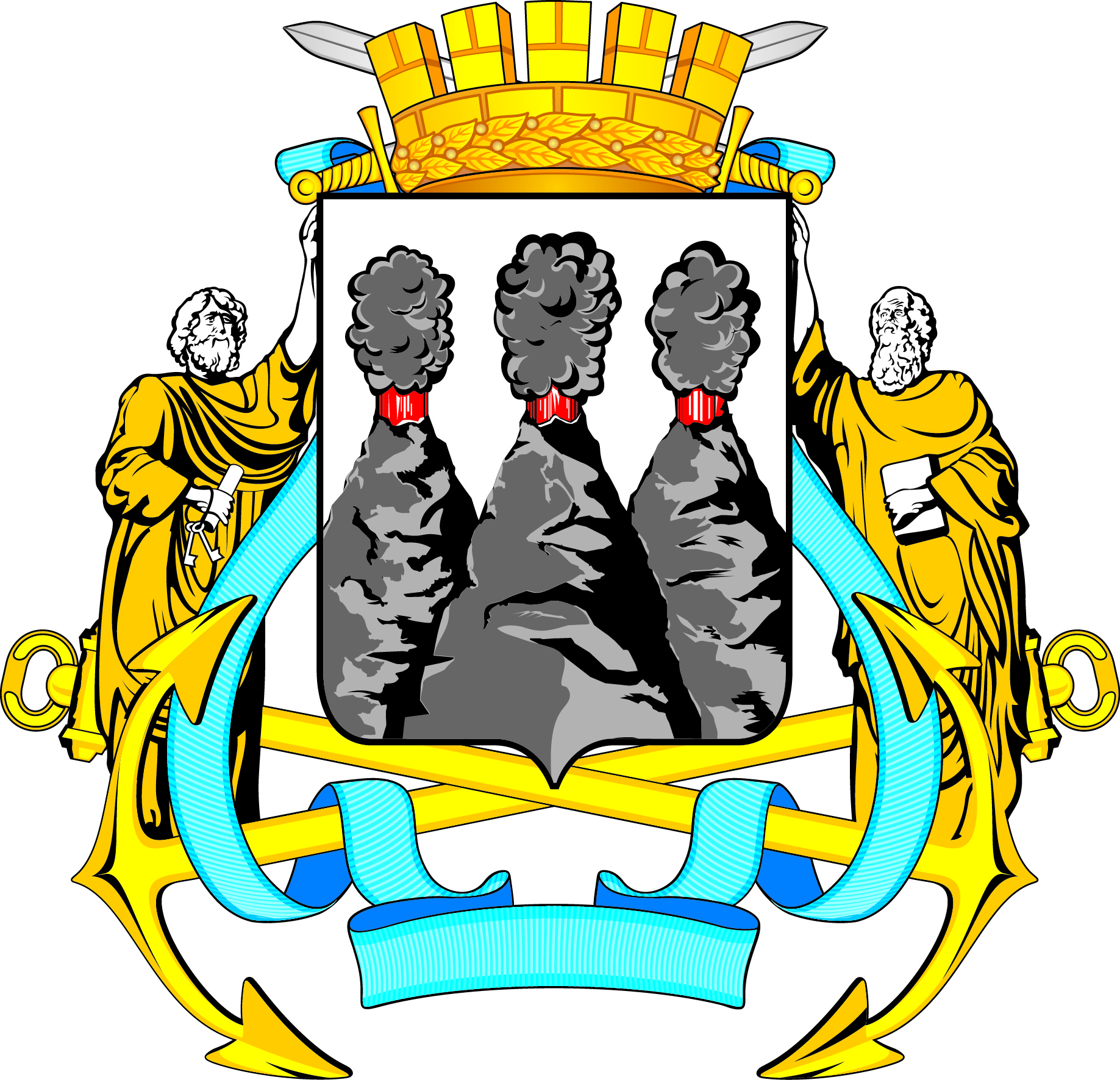 ГЛАВАПЕТРОПАВЛОВСК-КАМЧАТСКОГОГОРОДСКОГО ОКРУГАот 22.06.2016  № 110О награждении Почетной грамотой Главы Петропавловск-Камчатского городского округа Дубовика В.Е.